Application Form for Identity Card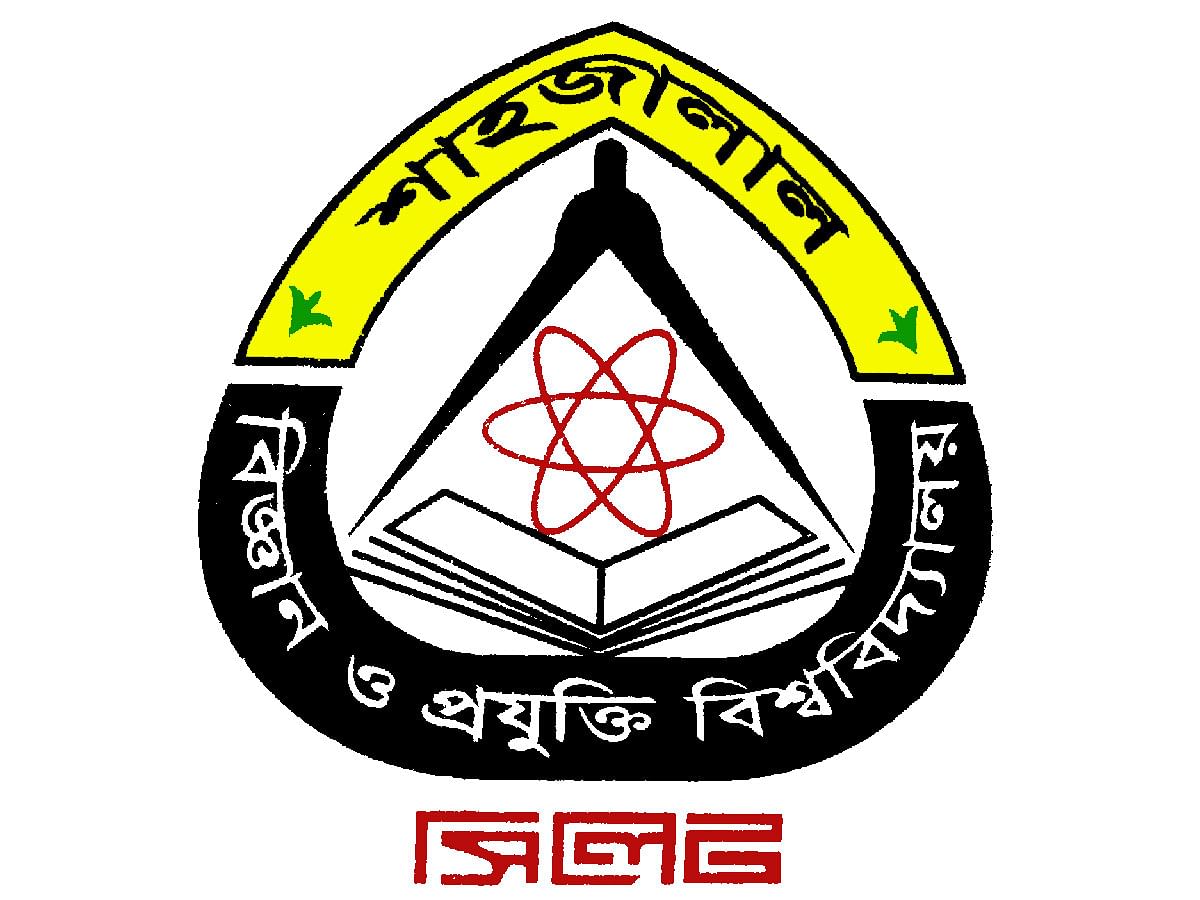 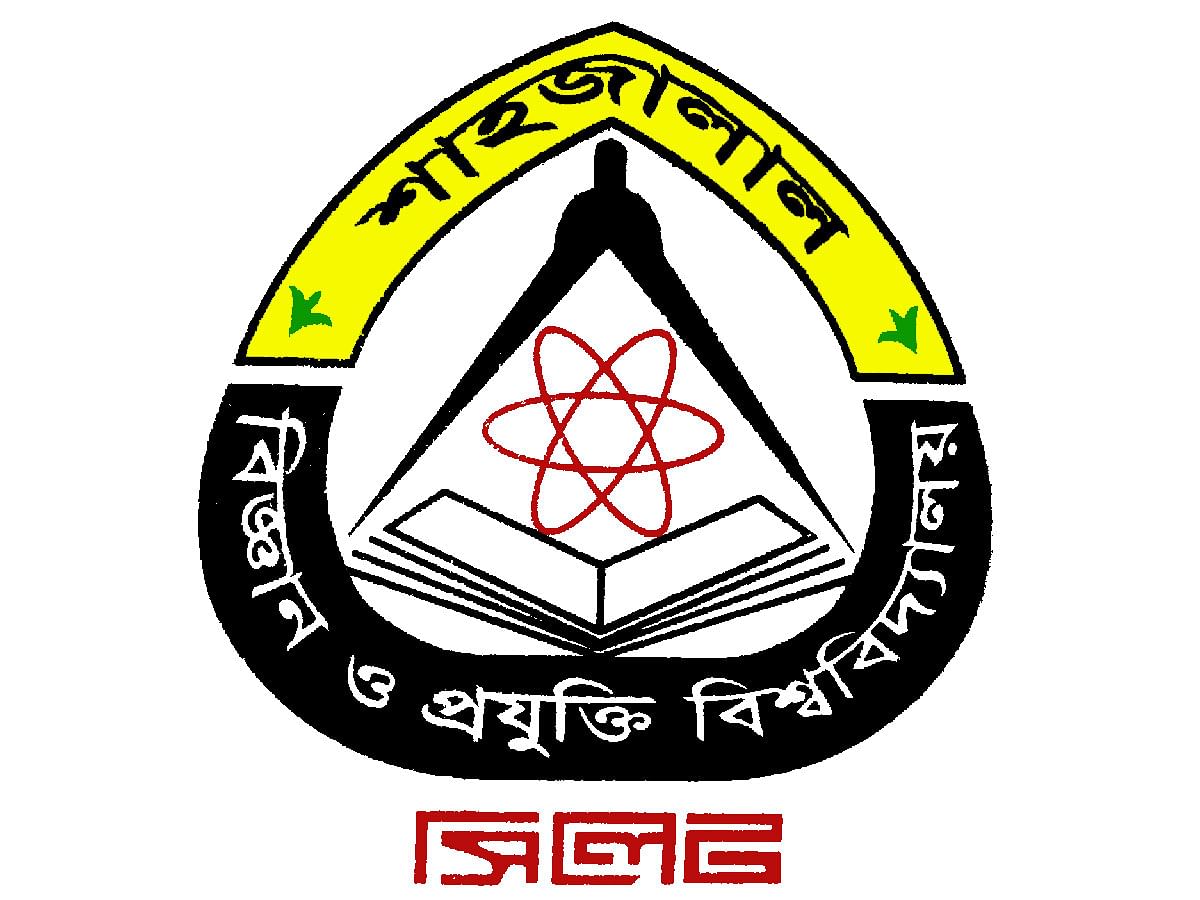 (Teacher)Full Name (in Capital Letter) *Designation*GradeDepartment*School/Faculty*NID No*SUST Library ID*(Please contact to library)Blood Group*Mobile No*Email*Profile link in SUST Website*